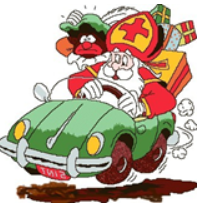   Beste kinderen, mama’s en papa’sBinnenkort is het feest want Sinterklaas is jarig! Waarschijnlijk hebben jullie allemaal thuis al een verlanglijstje gemaakt.  Toch zijn er kinderen, die niet zo veel speelgoed hebben als jullie. Kinderen, die op de vlucht zijn voor het geweld in hun land, kinderen die geen eigen huis hebben om in te wonen… Kijk eens goed in jullie speelgoedkasten!!! Misschien vind je wel een pop of een puzzel waar je niet meer mee speelt maar die nog mooi is… Als je speelgoed hebt, waar je niet meer mee speelt, maar dat nog wel in perfecte staat is, breng het dan donderdag 30 november tussen 15u15 en 16u naar de aanhangwagen die geparkeerd zal staan aan de Wigwam. (Ook dit jaar hebben wij geen plaats om het speelgoed op school te verzamelen) Dit speelgoed wordt bezorgd aan de kinderen van het asielcentrum in Broechem.De kinderen in het centrum hebben hun eigen speelgoed in hun thuisland moeten achterlaten en gaan hiermee blij verrast zijn! Aan de mama’s en papa’s willen we vragen om het speelgoed perfect in orde en goed verpakt mee te brengen en af te geven bij de aanhangwagen.Puzzels →   maak ze thuis nog eens en geef ze enkel mee als ze volledig zijn Knuffels →   nog even in de wasmachine stoppen… hetzelfde geldt voor poppenkleertjes Gezelschapsspelletjes →   zitten alle dobbelstenen en kaartjes er nog bij?  Andere kinderen, die het minder goed hebben, blij maken … daar krijg je zelf een fijn gevoel bij…  Bovendien werk je mee aan het milieu: je speelgoed krijgt een tweede kans en komt niet op de afvalberg terecht, dus…twee vliegen in één klap!!! Sinterklaas en Zwarte Piet doen vele kinderhartjes sneller slaan. Ze lieten ons weten dat ze deze speelgoedactie heel tof vinden! Help jij ook mee om speelgoed bijeen te verzamelen? 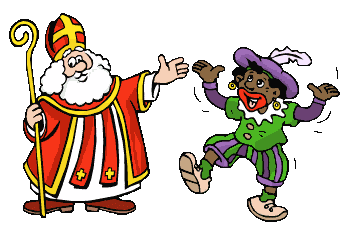 Het schoolteam  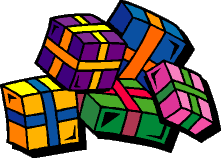 